1398 Church Rd., Hardeeville, SC  29927    Ph: 843-784-2630    Fax: 843-784-2623    www.the qualities of a Royal Knight.org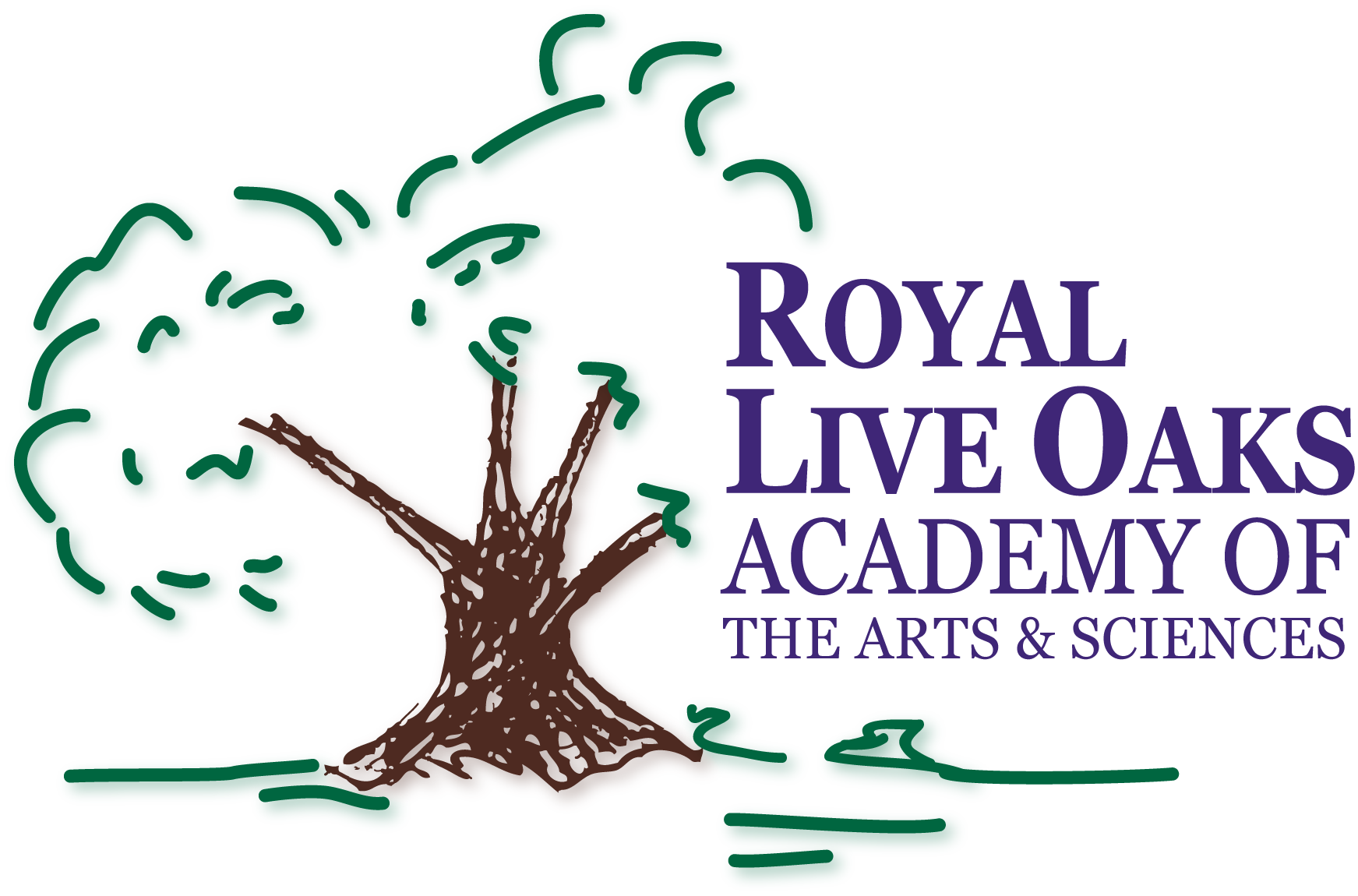 AGENDATITLE II PLAN MEETINGFebruary 3, 2015, 5:00pmCall Meeting to Order – Dr. Karen WicksPresentation and Explanation of Title II Plan – Dr. Karen WicksVote on Title II PlanMeeting Adjournment